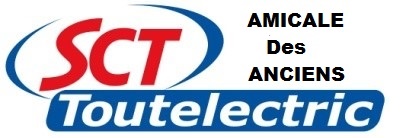 Chez Mme JASSIN Anne-Marie  4, impasse Raynal 31200 TOULOUSEN° Téléphone AMICALE SCT :  06 18 52 21 34Anne-Marie DENIS – Secrétaire.Email : contact@anciens-sct.frSite WEB : www.anciens-sct.frNotre licence voyagiste n°IM075100069				Toulouse, le 14 novembre 2023	Cher(e) ami (e), Notre Amicale des anciens de la SCT compte aujourd’hui 110 adhérents et membres bienfaiteurs. Elle est composée de  personnes qui ont vécu de près ou de loin avec cette société (anciens employés, anciens fournisseurs et anciens clients, sans oublier leurs amis ou parents).Suite à la reprise de la SCT par le groupe REXEL, notre association est bien sûr , ouverte à tous les anciens de la SCT et REXEL.Pour info : Depuis 2020, nous avons accueilli des anciens REXEL dans notre groupe.Quelles sont les raisons de cet engouement ?Le fait de se retrouver avec les anciens , de partager un peu du passé et surtout de vivre le temps présent avec les animations proposées par cette amicale.   2 -  Les animations sont les suivantes :          Notre Assemblée Générale où nous avons le plaisir de nous retrouver pour la réunion mais aussi  autour d’un bon repas et d’une animation (spectacle ou visite) le tout à petit prix !           Les voyages organisés (façon SCT) avec beaucoup d’agréables moments. Les films réalisés par notre ami Jean-Paul en sont la preuve et  sont disponibles sur le site Web ainsi que les photos. ( www.anciens-sct.fr).                         3 - LA MISE EN PLACE D’UNE MUTUELLE DE GROUPE					 ( c’est le côté social de notre amicale).                       Nous avons passé un accord avec Mutaero pour que nos adhérents puissent bénéficier d’un contrat « Groupe Amicale SCT » avec un tarif préférentiel. Cette mutuelle qui couvre pour partie les employés du secteur aéronautique, nous amène une couverture très optimisée avec de très bons remboursements et un suivi très efficace.			Une convention unissant MUTAERO et l’Amicale des anciens de la SCT a pu être signée. Elle définit un contrat collectif Santé fixant les garanties et le tarif des cotisations révisable au 1er janvier de chaque année civile.					Nous comptons à ce jour 90 adhérents  qui peuvent bénéficier du contrat responsable 100 % santé et de la téléconsultation.Pour bénéficier du tarif de groupe (contrat Amicale SCT), il faut  être adhérent à notre amicale. Une  carte d’adhérent Amicale SCT sert de justificatif auprès de MUTAERO. Elle est envoyée à chaque membre de l’amicale dès leur adhésion.ADHESIONS AMICALE DES ANCIENS SCT 2024.	Comme chaque année, à pareille époque, nous vous transmettons le bulletin d’adhésion.Le montant de la cotisation annuelle 2024 sera d’un montant de : 25 €. Tarif voté à l’unanimité lors de l’Assemblée Générale du jeudi 27 avril 2023.Notre budget est constitué uniquement de recettes provenant des adhésions et de dons d’adhérents ou de membres bienfaiteurs.Notre vœu primordial est de sauvegarder ce lien qui nous rapproche et d’assurer la pérénnité denotre association.Afin d’assurer la continuité de la prise en charge par la mutuelle, merci de nous retourner la fiche d’adhésion au plus tôt. MUTAERO  souhaite recevoir le listing de nos adhérents mutualistes au 1er janvier 2024(Les chéques ne seront mis à l’encaissement qu’après le 10 janvier 2024).Pour faciliter la tâche de notre secrétaire et notre trésorière, vous voudrez bien veiller à ce que tous les renseignements demandés soient notifiés. 		Pour info : Tous les adhérents sont couverts par une assurance (responsabilité civile)    pendant toutes les activités organisées par l’amicale. Pendant les voyages, vous bénéficiez d’une Assurance annulation et rapatriement que nous avons testée et qui tient ses promesses.2023 nous a permis d’organiser :	- L’Assemblée Générale le jeudi 27 avril 2023 à l’hôtel « Le Pastel » à Nailloux suivie d’un après-midi shopping à Nailloux outlet village.	- Une sortie de 4  jours en pays d’Albret ; région chargée d’histoire : Fief d’Henri IVNérac, Mézin, Tours du moulin de Barbaste, Vianne……côté gastronomie : La célèbre poule au pot dégustée à la ferme de Laffite à Montgaillard, sans oublier le vignoble de Buzet et la prune d’Enteà Montesquieu….Je voudrais rappeler ici notre courrier envoyé à la mi-novembre à tous les adhérents et relatif au renouvellement du bureau.Sachez que : Notre amicale ne pourra pas fonctionner sans un bureau au complet. Pour cela , il nous faut :	- Un deuxième vice-président Nous avons une candidature mais la venue d’un (e) autre vice-président(e) permettra à l’un d’eux ou l’une d’elles de s’imprégner de la fonction et d’accéder au poste de président(e) en 2027.	- Un responsable voyage (Afin d’assurer la continuité de nos manifestations,  Michel, notre responsable voyage actuel qui donne depuis des années a bien voulu accepter de mettre à l’étude un voyage de 4 jours dans le département du Lot en septembre 2024)Mais ne le laissons pas seul, allons l’aider !…… Il saura par son expérience transmettre son savoir-faire et être porteur de bons conseils à son remplaçant.POUR 2024, JE CONTINUE A GARDER ESPOIR, JE COMPTE SUR VOUS.En attendant, passez un bon hiver, prenez-bien soin de vous et de vos proches.Au plaisir de vous retrouver bientôt et d’avoir de  nouvelles candidatures.	        							Amicalement,								La Présidente,								Maryse CLAVEROLLES